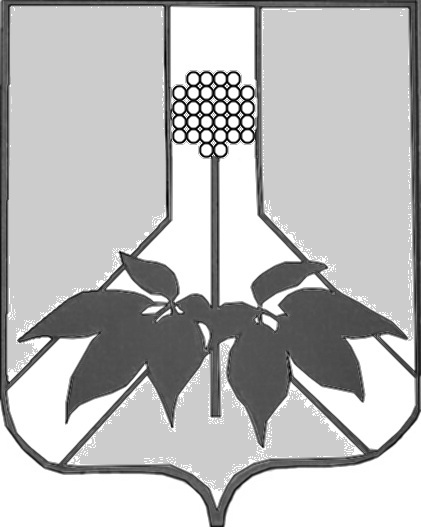 ДУМА ДАЛЬНЕРЕЧЕНСКОГО МУНИЦИПАЛЬНОГО РАЙОНА РЕШЕНИЕ 25 апреля 2024 года                                                  г. Дальнереченск                                                  № 489О принятии к сведению информации  ДРСК  о  состоянии электрических сетей в Дальнереченском муниципальном районе и планах реконструкции (ремонта) электрических сетей в границах Дальнереченского районаВ  соответствии с Федеральным законом от 06.10.2003 № 131-ФЗ «Об общих принципах организации местного самоуправления в Российской Федерации», заслушав и обсудив информацию представителя ДРСК Садовского  Александра Владимировича о  состоянии электрических сетей в Дальнереченском муниципальном районе и  планах реконструкции (ремонта) электрических сетей в границах Дальнереченского муниципального района,  Дума Дальнереченского районаР Е Ш И Л А:1. Принять к сведению информацию ДРСК.2.  Подготовить обращение  в адрес Министерство энергетики и топливных ресурсов Приморского края по вопросы переноса  воздушной линии ВЛ-10 ф4 Малиново-Пожига из труднодоступной местности к автодороге для уменьшения времени простоя потребителей при производстве плановых и аварийно восстановительных работ.3. Настоящее решение вступает в силу со дня его принятияПредседательствующий  Думы Дальнереченского муниципального района 			     Л. М. Давиденко 